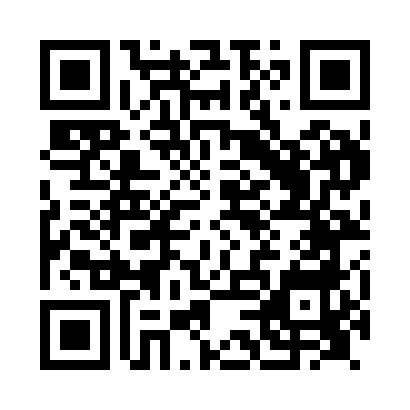 Prayer times for Great Bedwyn, Wiltshire, UKMon 1 Jul 2024 - Wed 31 Jul 2024High Latitude Method: Angle Based RulePrayer Calculation Method: Islamic Society of North AmericaAsar Calculation Method: HanafiPrayer times provided by https://www.salahtimes.comDateDayFajrSunriseDhuhrAsrMaghribIsha1Mon3:024:551:106:469:2611:182Tue3:034:551:116:469:2611:183Wed3:034:561:116:469:2511:184Thu3:044:571:116:469:2511:185Fri3:044:581:116:469:2411:186Sat3:054:591:116:459:2411:177Sun3:055:001:116:459:2311:178Mon3:065:011:126:459:2211:179Tue3:075:021:126:459:2211:1710Wed3:075:031:126:449:2111:1611Thu3:085:041:126:449:2011:1612Fri3:085:051:126:439:1911:1513Sat3:095:061:126:439:1811:1514Sun3:105:071:126:439:1711:1515Mon3:105:081:126:429:1611:1416Tue3:115:091:136:429:1511:1417Wed3:115:111:136:419:1411:1318Thu3:125:121:136:409:1311:1319Fri3:135:131:136:409:1211:1220Sat3:135:141:136:399:1111:1221Sun3:145:161:136:389:0911:1122Mon3:155:171:136:389:0811:1023Tue3:165:181:136:379:0711:1024Wed3:165:201:136:369:0511:0925Thu3:175:211:136:359:0411:0826Fri3:185:231:136:359:0311:0827Sat3:185:241:136:349:0111:0728Sun3:195:251:136:339:0011:0629Mon3:205:271:136:328:5811:0530Tue3:205:281:136:318:5711:0431Wed3:225:301:136:308:5511:02